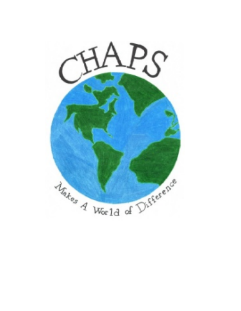 October 4,2022Dear Friends of CHAPS, 	CHAPS 33rd Annual Walk-A-Thon will be held on November 10th, 2022 and we are inviting you to support our mission by becoming a sponsor of our walk.	This year’s theme will be a Recovery Walk, where we will celebrate and honor our friends, neighbors and loved ones who are living with a mental illness and working each day on their recovery. 	Since 1988, CHAPS has worked to provide an array of supports and opportunities for individuals and families experiencing mental illness and/or homelessness.  Here are just a few highlights from the past year:In the past 12 months, CHAPS assisted 196 Adults with accessing decent, permanent housing. The Journey Center helped 42 individuals gain employment with 30 local employers. CHAPS is offering 4 weekly support groups for family members, adults and transition age youth.After many months of planning and in collaboration with our Youth Advisory Board, CHAPS is now offering programs to support homeless and unstably housed Transition Age Youth.	Thanks to the ongoing support and generosity of our community, CHAPS continues to fulfill our mission. As our Recovery Walk approaches, we invite you to collaborate with us by becoming a Walk sponsor. We have attached a sponsor form to this letter for those that are interested.	Thank you for allowing us to share our story, and we hope you will consider helping support our mission!With Sincere Thanks,Lynn McUmberExecutive Director